Application form for participation in scholarship programsInformation about the previous level of education:I have a: 	secondary education 	higher education (bachelor degree)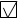             postgraduate education (Master degree)Previously studied foreign language / its level: English,		 	German, 			French,         	another (specify) _________________________.А1. Beginner А2. Elementary B1. Intermediate  B2. Upper intermediateC1. Advanced C2. Proficiency I want to be accepted for:______________ (Applicant's signature)I agree to the processing of my personal data in the manner prescribed by the Law of the Republic of Kazakhstan "On Personal Data and their Protection".Annex to the Order of the Minister of Education and Science of the Republic of Kazakhstanfrom "__" ______ № __Appendix 4to the Rules for the selection of applicants for participation in scholarship programsLast nameCitizenshipNamePassport numberPatronymic (if any)AuthorityDate of birthDate of issuePlace of birthDate of expiryAddress of residence(Country, city, street, house)Phone number E-mailPlace of workYear of graduation from last educationName of the previous educational institution, its locationThe level of educationBachelor Master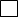  PhDSpeciality/Educational program(indicate the code and name of the specialty/ educational program)